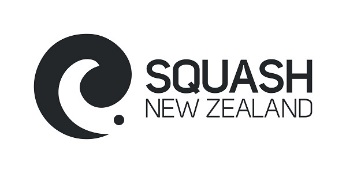 CASE STUDY SUBMISSION FORMSquash New Zealand would like to create a stronger community through the sharing of information in Case Studies from successful Squash Clubs around the country. The Case Studies are designed to celebrate innovative thinking and success in clubs and communities around New Zealand.

To encourage participation, Squash New Zealand is running a competition. The best success stories will be displayed on the Squash NZ website and promoted throughout the country.

The case study categories are:Participation and Membership recruitment (innovative ways of increasing participation and membership.Junior environment (innovative ways of creating a great junior experienceFemale environment (innovative ways of creating a female friendly environment)Facilities Development (innovative ways that squash clubs have approached improving the squash experience through facility development)People Management (innovative ways of managing and rewarding volunteers, coaches, referees and administrators)Communications and Technology (innovative approaches to promoting and supporting squash) Funding and Sponsorships (innovative ways of creating revenue - including outside of the traditional squash club operation)To find out more information about the Case Studies initiative you can contact:

Luke Morriss - Squash New Zealand - Coaching / Development Director 
P: (09) 815 6777
M: 021 875 202
E: luke@squashnz.co.nz

Thank you and good luck!Please provide your contact details:What category does your case study fit into?Have you been given consent by your Squash Club to submit this case study?(We cannot promote any case study that doesn’t have the consent of the Squash Club)OVERVIEW: Can you provide a brief description of what you (the Club) were trying to address / achieve:Challenges / Barriers: Can you name the top 3 challenges or barriers the project faced:SOLUTION: What programmes / actions did you put in place to directly address the above challenges?PARTNERS: Did you use any partner organisations to help with the implementation of your project? If so, please list names:RESULTS: Can you provide numbers related to the programmes / actions that showed they were successful?KEY LESSONS: What did you learn along the way and what key learning did you have?CONCLUSION: How would you summarise the success of the project? What would you do differently?Please provide a personal quote that we ca use in the promotion of this project.NameSquash Club nameMembership size (approx.)Your role / positionEmail addressPhone number1234567YesNo